BARTIN UNIVERSITY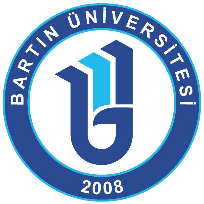 Erasmus+ Outgoing Staff for TrainingApplication Form2019/20Personal InformationAdministrative and Academic InformationDetails of Application and Proposed Mobility Abroad Applicant’s Signature	:Date of Application	:Name and SurnameCitizenship ID Number OR Passport NoDate of BirthPlace of BirthGenderFemale                 MaleGenderPhone (Home)Phone (GSM)Current AddressPermanent AddressFaculty/InstituteDepartmentPosition/Job TitleWorking area (where you work at your home institution)I: InternationalF: FinanceG: General Administration and TechnicalT: TeachingS: Student information,C: Continuing Education, O: OtherYDS or Equivalent Test Result (UDS, TOEFL/IELTS etc.) & Year_____________________ (Grade) _________________________ (Year)_____________________ (Grade) _________________________ (Year)_____________________ (Grade) _________________________ (Year)Commencement of Work at Bartın University______/______/____________ (Day/Month/Year)______/______/____________ (Day/Month/Year)______/______/____________ (Day/Month/Year)Are you and Erasmus Departmental /Faculty /Institute CoordinatorYes                   No (If yes) I have been a Departmental/Faculty/Institute coordinator at _____________________ (Academic Unit) SINCE_________________________ (Month-Year)Yes                   No (If yes) I have been a Departmental/Faculty/Institute coordinator at _____________________ (Academic Unit) SINCE_________________________ (Month-Year)Yes                   No (If yes) I have been a Departmental/Faculty/Institute coordinator at _____________________ (Academic Unit) SINCE_________________________ (Month-Year)Number of Previous Erasmus+ Experience(if applicable, please give details for your previous experience of mobility)This will be my first experience for a staff mobility This will be my first experience for a staff mobility This will be my first experience for a staff mobility This will be my first experience for a staff mobility This will be my first experience for a staff mobility This will be my first experience for a staff mobility This will be my first experience for a staff mobility Number of Previous Erasmus+ Experience(if applicable, please give details for your previous experience of mobility)I have previously experienced staff mobilityI have previously experienced staff mobilityDetails of Previous MobilityDetails of Previous MobilityDetails of Previous MobilityDetails of Previous MobilityNumber of Previous Erasmus+ Experience(if applicable, please give details for your previous experience of mobility)I have previously experienced staff mobilityI have previously experienced staff mobilityTeaching or TrainingTeaching or TrainingInstitution / CountryInstitution / CountryNumber of Previous Erasmus+ Experience(if applicable, please give details for your previous experience of mobility)I have previously experienced staff mobilityI have previously experienced staff mobilityDates_____/_____/_____________/_____/________Number of Previous Erasmus+ Experience(if applicable, please give details for your previous experience of mobility)I have previously experienced staff mobilityI have previously experienced staff mobilityDates_____/_____/_____________/_____/________In case the quota is full, would you like to participate in the mobility with our partner K-GEM project?                                                     Yes                               No                                                          Yes                               No                                                          Yes                               No                                                          Yes                               No                                                          Yes                               No                                                          Yes                               No                                                          Yes                               No     Semester you would like to mobilize inFall                         Spring     Fall                         Spring     Fall                         Spring     Fall                         Spring     Fall                         Spring     Fall                         Spring     Fall                         Spring     The host institution that you will visit (If applicable)NoDepartment/UnitDepartment/UnitDepartment/UnitOrganization / Enterprise / UniversityOrganization / Enterprise / UniversityCountryThe host institution that you will visit (If applicable)1.The host institution that you will visit (If applicable)2.Approximate dates of proposed visitDeparture Date (when you leave our university): _____/_____/____________   Arrival Date (when you return our institution): _____/_____/____________Departure Date (when you leave our university): _____/_____/____________   Arrival Date (when you return our institution): _____/_____/____________Departure Date (when you leave our university): _____/_____/____________   Arrival Date (when you return our institution): _____/_____/____________Departure Date (when you leave our university): _____/_____/____________   Arrival Date (when you return our institution): _____/_____/____________Departure Date (when you leave our university): _____/_____/____________   Arrival Date (when you return our institution): _____/_____/____________Departure Date (when you leave our university): _____/_____/____________   Arrival Date (when you return our institution): _____/_____/____________Departure Date (when you leave our university): _____/_____/____________   Arrival Date (when you return our institution): _____/_____/____________What is your purpose of visit?Brief details of your planned visit:Who are you planning to engage with?What type of activities are you hoping to undertake?What specific outcomes are you anticipating/aiming to deliver or achieve?Size of Host Institution (1-50) Small  (50-500) Medium (˃500) Large *Measured according to the number of staff members (1-50) Small  (50-500) Medium (˃500) Large *Measured according to the number of staff members (1-50) Small  (50-500) Medium (˃500) Large *Measured according to the number of staff members (1-50) Small  (50-500) Medium (˃500) Large *Measured according to the number of staff members (1-50) Small  (50-500) Medium (˃500) Large *Measured according to the number of staff members (1-50) Small  (50-500) Medium (˃500) Large *Measured according to the number of staff members (1-50) Small  (50-500) Medium (˃500) Large *Measured according to the number of staff membersHow will your home institution (Bartın University) benefit from this mobilityNumber of Training Hours (Minimum 2 days and full time training)_________ hours     _________ days_________ hours     _________ days_________ hours     _________ days_________ hours     _________ days_________ hours     _________ days_________ hours     _________ days_________ hours     _________ days